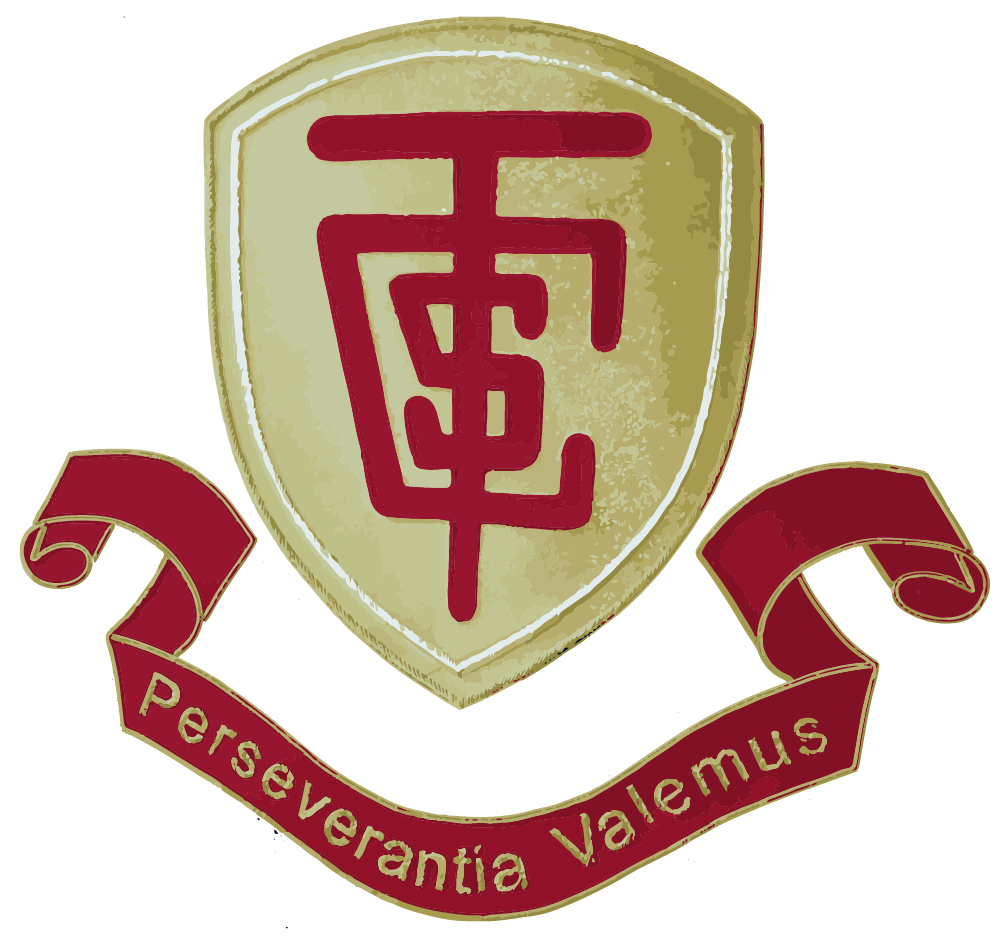 February 15, 2018tupperpac.weebly.com  |  tupperpacchair@gmail.comTupper PAC Meeting AgendaFebruary 15, 2018, 7-8:30pm - Tupper Staff RoomChair: Makeesha Fisher
Secretary: Aideen Clery
Treasurer: Jill TownsendMembers-at-Large: Anne Montgomery, Andrea SinclairStudent rep:  Ramandeep Dheet, Grade 12Teacher Rep: Siu Ma7-7:05 Introductions, Welcome and Aboriginal Acknowledgement - Makeesha, Chair We acknowledge that we work, learn and play on the unceded traditional territory of the Musqueam,Tsleil Waututh, and Squamish Coast Salish peoples.7:10-7:20 Mid-Main Multi-fest7:20-7:30 Treasurer’s report: Jill Townsend$500 approved to give to Tupper Alternative Program. Due to grant limitations, it was decided not to donate through adopt-a-school7:30-7:40 Committee and Representative Reports:Teacher: Ms. MaStudent: Ramandeep 7:40-7:55 Interim reports and my ed portal, communication with teachers: Christy7:55-8:10 Course planning sessions for parents: Aideen CleryNote from Russ Evans: You and/or your young adult are (now) invited to an information session about the Tupper Tech program. Feb 16th (Friday) @ 12:30 in the Tupper Auto-shop.No RVSP required8:15-8:20 Principal’s Report8:20-8:30 New business/planning discussionSexual health and wellness workshop options Marnie is not currently available for workshops. (sexplainer.com) She recommended optbc.caNew parent bootcamp in April? : MakeeshaAppreciation eventCalendar items/announcements: TAP could benefit from bike donations – tuned and cleaned if used please. Sir Charles Tupper Secondary Parent Advisory Committee (PAC) TREASURER’S REPORT – February 8, 2018WELCOME & OVERVIEW OF PAC ACCOUNTING
1 - FUNDING SOURCES OVERVIEW – Casino Funds ($20/student for 2017/2018) - $19,840Fundraising and Grant ApplicationsPersonal Donations / Direct Appeals to Parents/Family/CommunityIn-Kind Donations & Sponsorships – goods & services – can make our limited PAC funds go further – let us know if you or someone you know can donate from the list attached, or offer at pro-rated pricing.FUNDRAISING & PAC PrioritiesPast PAC fundraisers have included Tupper Wear (branded clothing), a Film & Fun night, and direct appeals to parents/community via chimp.net. Supporting Gr.8 camp has been a longstanding high priority for the PAC, though in 2016-2017 and 1-2 years prior, PAC support was not required owing to a local Trust’s support (Community Link fund), but this year, Tupper did not meet funding criteria. PAC also has supported Gr.8 BBQ/info nights, an annual spring staff appreciation breakfast, and occasional events. There is no signature large fundraising event with silent auction, etc.BANKING & BALANCESAs of January 31, 2018, balances are:Operating Account:  $ 7,086.26 (for all fund-raising, projects, grant-writing, includes monies raised from screenagers showing, etc)(recommended to keep balance of $2-3k)(Encumbrances: i $3,600 approved at Oct/2017 budget meeting for 2017-2018 teacher requests)Gaming/Casino Account:  $19,853.12   (for BC Gaming grant fund re-distribution only, for extracurriculars)	2017-18 GAMING FUNDS & TEACHER REQUESTSThis month, we received our 2017-18 Gaming Grant in the amount of $19,840.00. Combined with a recommended $3,600.00 from our Operating Account, we will have ~ $23,273 k to allocate this year.  Balance of Funds to Allocate, as of Feb.8/2018:  Owing to some amounts voted in 2016-17 erroneously included in the amounts voted on for 2017-2018, although PAC approved $23,273 in funding, the actual teacher requests for the 2017-2018 year approved was $19,475.00 in teacher requests, leaving an additional $3,798.00 left to be allocated. PAC to consider possible options to allocate, including: a) Principal Ogden – requested $1750* additional funding to cover balance of unpaid fees for Gr.8 camp (7 still unpaid after PAC funding @ $250/ea.)(*amount to be verified by Principal Ogden); b) Math Dept. – seeks funds beyond $450 voted (ask was $1500, got $1323 last year, needs to cover math contest fees); c) Filipino Resilience Club and Lunch Club – seeks funds beyond $150 voted (ask was $800 total for both clubs), d) – other requests received 2017-2018 DIRECT AND “IN-KIND APPEAL”: this appeal via Chimp.net for money donations, and or Google docs for in-kind items, has raised additional funds (Dec/17 – present): over $1200 on-line, plus cash/cheques. NB – these funds are not included in bank balances shown above, yet.Thank you. May we continue to support and enhance the Tupper community, and together with the wonderful Tupper teachers & administrators, build a bright and boundless future for our children. Sincerely,Jill Townsend, PAC Treasurer